    WITHDRAWAL & TRANSFER FORM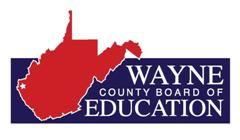                 OFFICE OF SPECIAL PROGRAMS & 504s
                                    Fax: 304-272-5993Withdrawal                                                    Exit Date: __________________________________□ Withdrawal/Transfer within Wayne County:  From _______________________To_____________________□ Withdrawal from Wayne County; moved to: _____________________________ □ Hospitalization at:_____________________________________ Expected Duration: ___________________□ Homebound    □ Homeschool   Comment(s):_________________________________________________ □ Removed from school by Dept. of Health & Human Resources     □ Withdrew (16 years of age)Transfer In:                                                    Entrance Date: _____________________________ □ Transfer from another Wayne County School: ________________________________________________□ Transfer from another county in WV: _______________________ School: _________________________ □ Transfer from another state: _____________ School: __________________________________________ □ Transfer from Homeschool (Known to be receiving services prior to homeschool placement)Note: Transfers from out of state & homeschool will need to be given immediate special education services as listed on the current IEP but must go through the WV eligibility process.Foster Child?   □ YES   □ NO If yes, what organization? 	□ GG (Golden Girls)   	□ B&T (Braley & Thompson)      □ SS (Stepping Stones)   				□ AYC (Action Youth Care)    □ Necco                                          □ DHHRExceptionality: ____________________ Receipt of IEP/504?    □ Yes □ No □ Requested, not yet receivedSignature of Case Manager: _________________________________________Date: ___________________ Signature of Principal or Counselor: ___________________________________Date: ___________________ Please return to your OSP Specialist on the date of change of special education/504 services:□ K. Pauley: SVHS, THS, WHS	   			□ M. Perry: BES, BMS, DES, ELES, GES, LES, PES□ M. Conley: KES, WES, WMS, VMS		   	□ J. Parsons: CKMS, CKES, FGPK8, CRUMPK8Student: School Year:School Year:School Year:School Year:Date: Date: School: School: School: School: DOB: DOB: DOB: Special Education Case Manager/504 Coordinator: __________________________________________Special Education Case Manager/504 Coordinator: __________________________________________Special Education Case Manager/504 Coordinator: __________________________________________Special Education Case Manager/504 Coordinator: __________________________________________Special Education Case Manager/504 Coordinator: __________________________________________Special Education Case Manager/504 Coordinator: __________________________________________Special Education Case Manager/504 Coordinator: __________________________________________Parent(s)/Guardian(s):Parent(s)/Guardian(s):Parent(s)/Guardian(s):Grade: Grade: Grade: Sex:  M   FAddress:Address:WVEIS#: WVEIS#: WVEIS#: WVEIS#: WVEIS#: City/State/Zip:City/State/Zip:Home Phone: Home Phone: Home Phone: Home Phone: Home Phone: Work Phone for Parent(s)/Guardian(s): Work Phone for Parent(s)/Guardian(s): Cell Phone: Cell Phone: Cell Phone: Cell Phone: Cell Phone: 